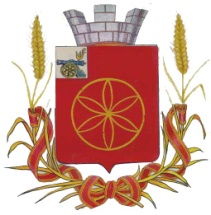  РУДНЯНСКОЕ РАЙОННОЕ ПРЕДСТАВИТЕЛЬНОЕ СОБРАНИЕРЕШЕНИЕот «29» апреля 2016 г.                                                                                                   № 84В соответствии с Федеральным законом от 13.03.2006 № 38-ФЗ «О рекламе», Федеральным законом от 06.10.2003 № 131-ФЗ «Об общих принципах организации местного самоуправления в Российской Федерации»,  Уставом муниципального образования Руднянский район Смоленской области, Руднянское районное представительное Собрание РЕШИЛО:1. Утвердить прилагаемый Порядок выдачи разрешений на установку и эксплуатацию рекламных конструкций на территории муниципального образования Руднянский район Смоленской области.    2. Признать утратившим силу решение Руднянского районного представительного Собрания от 29.11.2013 № 423 «Об утверждении Порядка выдачи разрешений на установку и эксплуатацию рекламных и информационных конструкций на территории муниципального образования Руднянский район Смоленской области».3. Настоящее решение вступает в силу с момента его принятия и подлежит официальному опубликованию в газете «Руднянский голос».Глава муниципального образования           	Председатель РуднянскогоРуднянский район Смоленской                    	районного представительного области                                                             	Собрания__________________Ю.И. Ивашкин                _______________ Л.Н. Дивакова                                                                      УТВЕРЖДЕНрешением Руднянского районного представительного Собрания пятого созыва от «29» апреля 2016 года № 84ПОРЯДОК ВЫДАЧИ РАЗРЕШЕНИЙ НА УСТАНОВКУ И ЭКСПЛУАТАЦИЮ РЕКЛАМНЫХ КОНСТРУКЦИЙ НА ТЕРРИТОРИИ МУНИЦИПАЛЬНОГО ОБРАЗОВАНИЯ РУДНЯНСКИЙ РАЙОН СМОЛЕНСКОЙ ОБЛАСТИ1. Общие положения1.1. Порядок выдачи разрешений на установку и эксплуатацию рекламных конструкций на территории муниципального образования Руднянский район Смоленской области (далее – Порядок) разработан в соответствии с Федеральным законом от 13.03.2006 № 38-ФЗ «О рекламе» (далее – Федеральный закон), другими федеральными и областными правовыми актами, определяющими архитектурные и градостроительные требования.1.2. Соблюдение настоящего Порядка обязательно для всех физических и юридических лиц независимо от формы собственности и ведомственной принадлежности, а также для индивидуальных предпринимателей при установке и эксплуатации рекламных конструкций на территории муниципального образования Руднянский район Смоленской области (далее – территория муниципального образования). 1.3. Основанием для размещения рекламных конструкций на территории муниципального образования является разрешение на установку и эксплуатацию рекламной конструкции на территории муниципального образования (далее – Разрешение).Разрешение выдается Администрацией муниципального образования Руднянский район Смоленской области (далее – Администрация) в соответствии с настоящим Порядком.1.4. Размещение рекламных конструкций на территории муниципального образования, не предусмотренных Порядком, не допускается.2. Схема размещения рекламных конструкций 2.1. Схема размещения рекламных конструкций на земельных участках независимо от форм собственности, а также на зданиях или ином недвижимом имуществе, находящемся в собственности муниципального образования Руднянский район Смоленской области является документом, определяющим места размещения рекламных конструкций, типы и виды рекламных конструкций, установка которых допускается на данных местах. Схема размещения рекламных конструкций должна соответствовать документам территориального планирования и обеспечивать соблюдение внешнего архитектурного облика сложившейся застройки, градостроительных норм и правил, требований безопасности, а также содержать карты размещения рекламных конструкций с указанием типов и видов рекламных конструкций, площади информационных полей и технических характеристик рекламных конструкций.2.2. Схема размещения рекламных конструкций утверждается постановлением Администрации.2.3. Схема размещения рекламных конструкций и вносимые в нее изменения являются открытыми и общедоступными, подлежат обязательному опубликованию в СМИ и размещению на официальном сайте муниципального образования Руднянский район Смоленской области.3. Типы рекламных конструкцийРекламными конструкциями в соответствии с требованиями Федерального закона признаются щиты, стенды и иные технические средства стабильного территориального размещения, монтируемые и располагаемые на внешних стенах, крышах и иных конструктивных элементах зданий, строений, сооружений или вне их, а также остановочных пунктах движения общественного транспорта, установленные в целях распространения наружной рекламы. 3.1. Отдельно стоящие рекламные конструкции (размещаемые на земельных участках) Рекламные конструкции подразделяются по размерам информационного поля на следующие виды:а) рекламные конструкции большого формата с площадью одной стороны              18 кв. м. и более. Как правило, применяются следующие размеры информационного поля одной стороны 3 х 6 м, 3 х 12 м, 5 х 15 м;б) рекламные конструкции среднего формата с площадью одной стороны              от 4,5 кв. м до 12 кв. м. Как правило, применяются следующие размеры информационного поля одной стороны 2 x 4 м, 2,5 x 3,7 м, 3 x 4 м;в) рекламные конструкции малого формата с площадью одной стороны менее 4,5 кв. м.  Как правило, применяются следующие размеры информационного поля одной стороны 1,5 x 3 м, 1,2 x 1,8 м, 1,1 x 0,8 м.3.1.1. Сити-форматы – двусторонние рекламные конструкции  малого формата с двумя информационными полями. Площадь информационного поля рекламной конструкции сити-формата определяется общей площадью двух его сторон. Фундаменты рекламных конструкций сити-формата не должны выступать над уровнем дорожного покрытия. Рекламные конструкции сити-формата должны иметь внутренний подсвет, быть оборудованы системой аварийного отключения от сети электропитания и соответствовать требованиям пожарной безопасности.3.1.2. Сити-борды – рекламные конструкции среднего формата с внутренним подсветом, имеющие одну или две поверхности для размещения рекламы. Состоят из фундамента, каркаса, опоры и информационного поля. Площадь информационного поля сити-борда определяется общей площадью его эксплуатируемых сторон. Фундамент сити-борда не должен выступать над уровнем земли. Сити-борды должны быть оборудованы системой аварийного отключения от сети электропитания и соответствовать требованиям пожарной безопасности.Сити-борды, выполненные в одностороннем варианте, должны иметь декоративно оформленную обратную сторону.3.1.3. Суперборды и суперсайты – рекламные конструкции большого формата, имеющие внешние поверхности, специально предназначенные для размещения рекламы. Суперборды и суперсайты состоят из фундамента, каркаса, опоры и информационного поля. Суперборды и суперсайты должны иметь внутренний или внешний подсвет. Площади информационных полей суперборда и суперсайта определяются общей площадью их сторон. Фундаменты суперборда и суперсайта не могут выступать над уровнем земли. Суперборд и суперсайт, выполненные в одностороннем варианте, должны иметь декоративно оформленную обратную сторону.3.1.4. Щиты – щитовые рекламные конструкции большого, среднего и малого формата, имеющие внешние поверхности, специально предназначенные для размещения рекламы. Щиты состоят из фундамента, каркаса, опоры и одного или двух рекламных полей. Площади информационных полей щитов определяются общей площадью их сторон.Щиты могут быть оборудованы внешним или внутренним подсветом.Щиты, выполненные в одностороннем варианте, должны иметь задекорированную обратную сторону.Фундаменты щитов не должны выступать над уровнем дорожного покрытия.В пределах центральной части города Рудни и населенных пунктов разрешается размещать рекламные конструкции только малого и среднего формата.Вне населенных пунктов разрешается размещать рекламные конструкции всех вышеперечисленных форматов.3.2. Рекламные конструкции, присоединяемые к объектам недвижимости (зданиям, сооружениям)3.2.1. Плоскостные, объемные и объемно-плоскостные конструкции, в которых для распространения рекламы используются как форма конструкции, так и ее поверхность.Размещаются плоскостные, объемные и объемно-плоскостные конструкции на стенах зданий, строений.Данные конструкции выполняются по индивидуальным проектам,  площадь их информационных полей определяется расчетным путем.3.2.2. Маркизы – конструкции, выполненные в виде козырьков и навесов с нанесенной на них рекламой и размещенные над витринами, входами или проемами зданий, строений. Маркизы состоят из элементов крепления к зданию, каркаса и информационного поля, выполненного на мягкой или жесткой основе.Площадь информационного поля определяется габаритами нанесенного изображения.3.2.3. Кронштейны – двусторонние консольные объемно-плоскостные конструкции, устанавливаемые на мачтах-опорах городского освещения, опорах контактной сети или на зданиях, строениях.Кронштейны должны выполняться в двустороннем варианте, как правило, с внутренней подсветкой.Размеры кронштейнов, размещаемых на опорах:- 1,2 x 1,8 м для площадей, центральных улиц;- 1,0 x 0,7 м для узких улиц и переулков.Размеры кронштейнов, размещаемых на фасадах зданий, строений определяются архитектурными особенностями здания, строения.В целях безопасности при эксплуатации кронштейны должны быть установлены на высоте не менее 2,5 м от уровня земли. На зданиях, строениях кронштейны размещаются, как правило, на уровне между первым и вторым этажами.При размещении на опоре кронштейны должны быть ориентированы в сторону, противоположную проезжей части. Размещение на опоре более одного кронштейна не допускается.Кронштейны, устанавливаемые на зданиях, строениях должны находиться в пределах 0,5 м от точки крепления.Площадь информационного поля кронштейна определяется общей площадью двух его сторон.3.2.4. Настенные панно – конструкции, размещаемые на плоскости стен зданий и строений в виде:- изображения (информационного поля), непосредственно нанесенного на стену;- конструкции, состоящей из элементов крепления, каркаса и информационного поля.Настенные панно выполняются по индивидуальным проектам.Для настенных панно, имеющих элементы крепления, в обязательном порядке разрабатывается проект крепления конструкции с целью обеспечения безопасности при эксплуатации.Площадь информационного поля настенного панно определяется габаритами конструкции или непосредственно нанесенного изображения.3.2.5. Крышные рекламные конструкции в виде отдельных букв и логотипов – рекламные конструкции, размещаемые полностью или частично выше уровня карниза здания, строения или на крыше, выполненные по индивидуальному проекту, состоящие из отдельно стоящих символов (букв, цифр, художественных элементов, логотипов), оборудованные исключительно внутренним подсветом.Площадь информационного поля данного вида рекламных конструкций определяется расчетным путем.Высота рекламных крышных конструкций должна быть:- не более одной шестой части от высоты фасада при высоте здания, строения от цоколя до кровли до 15 м, со стороны которого размещается конструкция;- не более одной восьмой части от высоты фасада при высоте здания, строения от цоколя до кровли от 15 до 50 м, со стороны которого размещается конструкция;- не более одной десятой части высоты фасада здания, строения при высоте от 50 метров и более.Для крышных рекламных конструкций в виде отдельных букв и логотипов в обязательном порядке разрабатывается рабочая проектная документация с целью обеспечения безопасности при установке, монтаже и эксплуатации. Крышные рекламные конструкции в виде отдельных букв и логотипов должны быть оборудованы системой аварийного отключения от сети электропитания, должны иметь системы пожаротушения и соответствовать иным требованиям пожарной безопасности.3.2.6. Крышные рекламные конструкции в виде плоских объектов – рекламные конструкции, устанавливаемые полностью или частично выше уровня карниза здания, строения или на крыше, состоящие из элементов крепления, несущей части конструкции и информационного поля. Количество сторон крышной панели не может быть более одной. Для крышных рекламных конструкций в виде плоских объектов в обязательном порядке разрабатывается проектная рабочая документация с целью обеспечения безопасности при установке, монтаже и эксплуатации.Крышные рекламные конструкции в виде плоских объектов должны иметь внутренний подсвет, быть оборудованы системой аварийного отключения от сети электропитания, системы пожаротушения и соответствовать иным требованиям пожарной безопасности.3.2.7. Электронные и динамические табло, экраны и проекционные конструкции, предназначенные для воспроизведения на плоскостях стен и в объеме, выполняются только по индивидуальным проектам с учетом архитектурных особенностей территорий. Они должны быть оборудованы системой аварийного отключения от сети электропитания. Обязательным является наличие заключения экспертизы технических служб, имеющих лицензию на проведение данного вида работ.4. Требования к рекламным конструкциям4.1. Общие требования4.1.1. Рекламные конструкции, установленные на территории муниципального образования, должны соответствовать внешнему архитектурному облику сложившейся застройки.4.1.2. Рекламные конструкции должны иметь маркировку с указанием рекламораспространителя и номера его телефона. Размер текста должен позволять его прочтение с ближайшей полосы движения транспортных средств или тротуара.4.1.3. Рекламные конструкции должны быть спроектированы, изготовлены и установлены в соответствии с действующим законодательством, существующими строительными нормами и правилами, правилами устройства электроустановок, техническими регламентами и другими нормативными актами, содержащими требования для конструкций данного типа. Все конструкции должны соответствовать требованиям санитарных норм и правил (в том числе требованиям к освещенности, электромагнитному излучению и пр.).4.1.4. Установка конструкций, расположенных на земельных участках, должна соответствовать требованиям нормативных актов по безопасности дорожного движения.4.1.5. Установка и эксплуатация рекламных конструкций на знаке дорожного движения, его опоре или любом ином приспособлении, предназначенном для регулирования дорожного движения, не допускаются.4.1.6. Эксплуатация рекламных конструкций на территориях общего пользования должна обеспечивать свободный проход пешеходов, возможность уборки улиц и тротуаров.4.1.7. Распространение наружной рекламы на объектах культурного наследия (памятниках истории и культуры) народов Российской Федерации, включенных в единый государственный реестр объектов культурного наследия (памятников истории и культуры) народов Российской Федерации, их территориях допускается в случаях и на условиях, которые предусмотрены Федеральным законом от 25.06.2002 № 73-ФЗ «Об объектах культурного наследия (памятниках истории и культуры) народов Российской Федерации», с соблюдением требований к рекламе и ее распространению, установленных Федеральным законом.4.2. Требования к содержанию и техническомуобслуживанию/внешнему виду рекламных конструкций4.2.1. Рекламные конструкции должны эксплуатироваться в соответствии с требованиями технической документации на соответствующие конструкции.4.2.2. Рекламные конструкции должны отвечать следующим требованиям:- функциональной и эксплуатационной пригодности – способности установки к размещению информационного материала, возможности его замены, а также ремонтопригодности;- надежности – способности рекламных конструкций выполнять свои функции и сохранять прочность, жесткость и устойчивость в течение установленного срока службы;- долговечности – обеспечению надлежащей работоспособности рекламной конструкции в условиях неблагоприятных воздействий температуры, влажности и агрессивной среды.4.2.3. Установлены единые и обязательные требования к внешнему виду рекламных конструкций и определен порядок их содержания в надлежащем состоянии.Надлежащее состояние внешнего вида рекламных конструкций подразумевает:- целостность рекламных конструкций;- отсутствие механических повреждений;- отсутствие прорывов рекламных полотен;- наличие покрашенного каркаса;- отсутствие ржавчины и грязи на всех частях и элементах рекламных конструкций;- отсутствие на всех частях и элементах рекламных конструкций наклеенных объявлений, посторонних надписей, изображений и других информационных сообщений.4.2.4. Владелец рекламной конструкции обязан мыть и очищать от загрязнения принадлежащие ему рекламные конструкции по мере необходимости.4.2.5. Устранение повреждений рекламных изображений на рекламных конструкциях осуществляется их владельцами незамедлительно после выявления указанных фактов.5. Порядок оформления разрешения на установку и эксплуатацию рекламной конструкции5.1. Установка и эксплуатация рекламной конструкции допускаются при наличии разрешения на установку и эксплуатацию рекламной конструкции на территории муниципального образования (далее – Разрешение), выдаваемого Администрацией на основании заявления собственника или иного указанного в частях 5 - 7 статьи 19 Федерального закона законного владельца соответствующего недвижимого имущества либо владельца рекламной конструкции.5.2. На рекламную конструкцию, устанавливаемую на земельном участке, здании или ином недвижимом имуществе, находящемся в собственности муниципального образования Руднянский район Смоленской области, Разрешение оформляется на основании заявления победителя торгов в отношении соответствующего адреса размещения рекламной конструкции.5.3. Разрешение выдается Администрацией на каждую рекламную конструкцию на срок действия договора на установку и эксплуатацию рекламной конструкции. В случае если владелец рекламной конструкции является собственником недвижимого имущества, к которому присоединяется рекламная конструкция, Разрешение выдается на срок, указанный в заявлении, при условии соответствия указанного срока предельным срокам, которые установлены законодательством Смоленской области и на которые могут заключаться договоры на установку и эксплуатацию рекламных конструкций, а Разрешение в отношении временной рекламной конструкции – на срок, указанный в заявлении, но не более чем на двенадцать месяцев. В Разрешении указываются владелец рекламной конструкции, собственник земельного участка, здания или иного недвижимого имущества, к которому присоединена рекламная конструкция, тип рекламной конструкции, площадь ее информационного поля, место установки рекламной конструкции, срок действия разрешения, орган, выдавший разрешение, номер и дата его выдачи, иные сведения. Разрешение является действующим до истечения указанного в нем срока действия либо до его аннулирования или признания недействительным. 5.4. Решение об аннулировании Разрешения принимается Администрацией в случаях, предусмотренных статьей 18 Федерального закона.5.5. Разрешение может быть признано недействительным в судебном порядке в случаях, предусмотренных статьей 20 Федерального закона.5.6. Для оформления разрешительной документации заинтересованное лицо (далее – заявитель) обращается в Администрацию с заявлением о выдаче Разрешения после уплаты государственной пошлины. К заявлению прилагаются следующие документы:- данные о заявителе – физическом лице. Данные о государственной регистрации юридического лица или о государственной регистрации физического лица в качестве индивидуального предпринимателя запрашиваются Администрацией в федеральном органе исполнительной власти, осуществляющем государственную регистрацию юридических лиц, физических лиц в качестве индивидуальных предпринимателей и крестьянских (фермерских) хозяйств;- подтверждение в письменной форме согласия собственника или иного указанного в частях 5 - 7 статьи 19 Федерального закона законного владельца соответствующего недвижимого имущества на присоединение к этому имуществу рекламной конструкции, если заявитель не является собственником или иным законным владельцем недвижимого имущества. В случае если для установки и эксплуатации рекламной конструкции необходимо использование общего имущества собственников помещений в многоквартирном доме, документом, подтверждающим согласие этих собственников, является протокол общего собрания собственников помещений в многоквартирном доме. В случае если соответствующее недвижимое имущество находится в государственной или муниципальной собственности, Администрация запрашивает сведения о наличии такого согласия в уполномоченном органе, если заявитель не представил документ, подтверждающий получение такого согласия, по собственной инициативе;- копия свидетельства о государственной регистрации права собственности на недвижимое имущество в случае установки рекламной конструкции на указанном имуществе, являющемся собственностью заявителя;- дизайн-проект рекламной конструкции.Дизайн-проект рекламной конструкции должен состоять из:- цветового, композиционного решения изображения, размещаемого на рекламной конструкции;- архитектурно-строительного проекта рекламной конструкции с учетом ее крепления;- проекта привязки рекламных конструкций к месту размещения с учетом композиционного решения и градостроительной ситуации (фотомонтаж).Заявитель несет ответственность за достоверность предоставляемых документов.5.7. Администрация осуществляет согласование установки рекламной конструкции с уполномоченными органами, необходимое для принятия решения о выдаче Разрешения или об отказе в его выдаче.При этом заявитель вправе самостоятельно получить от уполномоченных органов такое согласование.5.8. Решение об отказе в выдаче Разрешения должно быть мотивировано и принято Администрацией исключительно по основаниям, предусмотренным частью 15 статьи 19 Федерального закона.5.9. В случае если заявитель самостоятельно получает необходимые согласования, то ему выдается утвержденный паспорт рекламной конструкции на территории муниципального образования (далее – Паспорт).Паспорт включает в себя:- документы, указанные в п. 5.4 настоящего Порядка;- лист согласований (с перечнем уполномоченных организаций);- технические, особые условия, обременения (в случае если такие имеются).5.10. Уполномоченные органы проводят согласование установки рекламной конструкции на соответствие требованиям, относящимся к их компетенции. Срок проведения согласования каждым уполномоченным органом не должен превышать трех дней.6. Установка и эксплуатация рекламных конструкцийна объектах муниципальной собственности по результатам торгов6.1. Установка и эксплуатация рекламных конструкций осуществляются ее владельцем на основании Разрешения, выданного Администрацией, при наличии действующего договора с собственником земельного участка, здания или иного недвижимого имущества, к которому присоединяется рекламная конструкция, либо с лицом, управомоченным собственником такого имущества, в том числе с арендатором. 6.2. Заключение договора на право установки и эксплуатации рекламной конструкции на объектах муниципальной собственности (далее – Договор) осуществляется на основании торгов, проводимых в форме открытого аукциона, в соответствии с Федеральным законом.6.3. По Договору Администрация предоставляет победителю торгов за плату возможность установить и эксплуатировать рекламную конструкцию в целях распространения рекламы на земельных участках и другом имуществе муниципального образования Руднянский район Смоленской области.6.4. Договор на право установки и эксплуатации рекламной конструкции на объектах муниципальной собственности, допустимой к размещению на территории муниципального образования заключается на срок не менее чем на 5 лет и не более чем на 10 лет, за исключением договора на установку и эксплуатацию временной рекламной конструкции, который может быть заключен на срок не более чем на двенадцать месяцев. По окончании срока действия Договора обязательства сторон по прекращаются.6.5. Рекламная конструкция должна использоваться исключительно в целях распространения рекламы, социальной рекламы.6.6 Победитель торгов вправе приступить к монтажу средства наружной рекламы после получения в установленном порядке Разрешения.7. Плата за выдачу Разрешения, плата по договору на установку и эксплуатацию рекламной конструкции на объектах муниципальной собственности7.1. За выдачу Разрешения взимается государственная пошлина в размере, определенном статьей 333.33 Налогового кодекса Российской Федерации.Государственная пошлина, взимаемая за выдачу Разрешения, и плата по договору на право установки и эксплуатации рекламной конструкции на объектах муниципальной собственности перечисляются на счет Управления Федерального казначейства для дальнейшего зачисления в бюджет муниципального образования Руднянский район Смоленской области.7.2. Плата по Договору рассчитывается в следующем порядке:7.2.1. Сумма оплаты в месяц за 1 кв. м площади информационного поля по Договору (А1) определяется исходя из:- условной месячной доходности (Б);- коэффициента, отражающего зависимость размера оплаты от площади информационного поля (Кп);- коэффициента, учитывающего месторасположение рекламной конструкции на территории муниципального образования Руднянский район Смоленской области (Км):А1 = Б x Кп x КмОбщая сумма по Договору составляет:A = A1 x S x N,где S - площадь информационного поля;N - период размещения рекламной конструкции (количество полных/неполных месяцев).7.2.2. Значения коэффициента Кп:7.2.3. Значение коэффициента Км:7.2.4. Размер условной месячной доходности (Б) устанавливается на текущий финансовый год постановлением Администрации муниципального образования Руднянский район Смоленской области и подлежит ежегодной индексации на коэффициент-дефлятор, который публикуется Министерством экономического развития РФ в соответствии с Распоряжением Правительства РФ от 25.12.2002                N 1834-р.8. Согласование и контроль за установкой, эксплуатацией,состоянием рекламных конструкций и их территориальным размещением8.1. Согласование и контроль за установкой, эксплуатацией и состоянием рекламных конструкций и их территориальным размещением осуществляют уполномоченные органы в соответствии с их полномочиями.8.2. Администрация:1) отдел по экономике, управлению муниципальным имуществом и земельным отношениям Администрации:- рассматривает принятые заявления на установку и эксплуатацию рекламных конструкций с прилагаемыми документами и определяет их соответствие требованиям правовых актов Российской Федерации и Смоленской области;- осуществляет согласование с уполномоченными органами;- оформляет Паспорт, в случае если заявитель самостоятельно получает у уполномоченных органов согласования;- направляет ответы об отказе в выдаче Разрешения в соответствии с действующим законодательством;- оформляет и выдает Разрешения;- подготавливает Договоры;- ведет контроль за выполнением условий Договоров;- при нарушении условий Договора вносит предложения о расторжении Договора и взыскании задолженности в соответствии с действующим законодательством;- проводит обследования территории муниципального образования с целью выявления самовольных рекламных конструкций;- выдает предписания владельцу рекламной конструкции либо собственнику или иному законному владельцу соответствующего недвижимого имущества, к которому такая конструкция присоединена, на демонтаж в случае самовольной установки рекламной конструкции;- аннулирует Разрешение или признает его недействительным в соответствии с действующим законодательством;- осуществляет в установленном порядке контроль за правильностью исчисления, полнотой и своевременностью уплаты, начисление, учет, взыскание и принятие решений о возврате (зачете) излишне уплаченных (взысканных) платежей в бюджет, пеней и штрафов по ним, по Договорам и государственной пошлины за выдачу Разрешения;- проводит сверку с заявителем о состоянии платежей;2) отдел  по архитектуре, строительству и ЖКХ Администрации:- выдает разрешение на производство земляных работ;3) Администрации поселений:- согласовывают установку и эксплуатацию рекламных конструкций на закрепленных территориях.9. Демонтаж рекламных конструкций9.1. Установка и эксплуатация рекламной конструкции без Разрешения, срок действия которого не истек, не допускаются. В случае установки и (или) эксплуатации рекламной конструкции без Разрешения, срок действия которого не истек, она подлежит демонтажу на основании предписания Администрации.9.2. Владелец рекламной конструкции обязан осуществить демонтаж рекламной конструкции в течение месяца со дня выдачи предписания Администрации о демонтаже рекламной конструкции, установленной и (или) эксплуатируемой без Разрешения, срок действия которого не истек, а также удалить информацию, размещенную на такой рекламной конструкции, в течение трех дней со дня выдачи указанного предписания.9.3. Если в установленный срок владелец рекламной конструкции не выполнил указанную в пункте 8.2 настоящего Порядка обязанность по демонтажу рекламной конструкции или владелец рекламной конструкции неизвестен, Администрация выдает предписание о демонтаже рекламной конструкции собственнику или иному законному владельцу недвижимого имущества, к которому присоединена рекламная конструкция, за исключением случая присоединения рекламной конструкции к объекту муниципального имущества или к общему имуществу собственников помещений в многоквартирном доме при отсутствии согласия таких собственников на установку и эксплуатацию рекламной конструкции. Собственник или иной законный владелец недвижимого имущества, к которому присоединена рекламная конструкция, обязан демонтировать рекламную конструкцию в течение месяца со дня выдачи соответствующего предписания. Демонтаж, хранение или в необходимых случаях уничтожение рекламной конструкции осуществляется за счет собственника или иного законного владельца недвижимого имущества, к которому была присоединена рекламная конструкция. По требованию собственника или иного законного владельца данного недвижимого имущества владелец рекламной конструкции обязан возместить этому собственнику или этому законному владельцу необходимые расходы, понесенные в связи с демонтажем, хранением или в необходимых случаях уничтожением рекламной конструкции.9.4. Если в установленный срок собственник или иной законный владелец недвижимого имущества, к которому была присоединена рекламная конструкция, не выполнил указанную в пункте 8.2 настоящего Порядка обязанность по демонтажу рекламной конструкции, либо собственник или иной законный владелец данного недвижимого имущества неизвестен, демонтаж рекламной конструкции, ее хранение или в необходимых случаях уничтожение осуществляется за счет средств местного бюджета. По требованию Администрации владелец рекламной конструкции либо собственник или иной законный владелец недвижимого имущества, к которому была присоединена рекламная конструкция, обязан возместить необходимые расходы, понесенные в связи с демонтажем, хранением или в необходимых случаях уничтожением рекламной конструкции.9.5. Если рекламная конструкция присоединена к объекту муниципального имущества или к общему имуществу собственников помещений в многоквартирном доме при отсутствии согласия таких собственников на установку и эксплуатацию рекламной конструкции, в случае, указанном в пункте 8.2 настоящего Порядка, ее демонтаж, хранение или в необходимых случаях уничтожение осуществляется за счет средств местного бюджета. По требованию Администрации владелец рекламной конструкции обязан возместить необходимые расходы, понесенные в связи с демонтажем, хранением или в необходимых случаях уничтожением рекламной конструкции.10. Ответственность за нарушение Порядка10.1. Установка и (или) эксплуатация рекламных конструкций без Разрешения и (или) с нарушением требований настоящего Порядка влекут за собой ответственность в соответствии с законодательством Российской Федерации.10.2. Ответственность за соблюдение технических требований к рекламным конструкциям и их территориальному размещению несут владелец рекламной конструкции либо собственник или иной законный владелец соответствующего недвижимого имущества, к которому такая конструкция присоединена в соответствии с федеральным и областным законодательством.Приложение № 1                                                                                                                     к ПорядкуПОЛОЖЕНИЕО ПОРЯДКЕ ПОДГОТОВКИ И ПРОВЕДЕНИЯ ОТКРЫТЫХ АУКЦИОНОВНА ПРАВО УСТАНОВКИ И ЭКСПЛУАТАЦИИ РЕКЛАМНЫХ КОНСТРУКЦИЙ НА ОБЪЕКТАХ МУНИЦИПАЛЬНОЙ СОБСТВЕННОСТИ1. Общие положения1.1. Настоящее Положение определяет порядок подготовки и проведения открытых аукционов на право установки и эксплуатации рекламных конструкций на объектах муниципальной собственности (далее – аукцион), которые проводятся применительно Порядка, предусмотренного Постановлением Правительства Российской Федерации от 12.08.2002 № 585 «Об утверждении положения об организации продажи государственного или муниципального имущества на аукционе и положения об организации продажи находящихся в государственной или муниципальной собственности акций открытых акционерных обществ на специализированном аукционе».1.2. Целью аукциона является:- развитие визуальной информации и дизайна городской и районной среды;- создание равных условий и возможностей для всех претендентов, объективность оценки и единство требований;- оптимизация размещения рекламных конструкций, повышение уровня дизайнерских и конструкторских решений, степени надежности рекламных конструкций;- пополнение бюджета муниципального образования Руднянский район Смоленской области.2. Основные понятия и термины2.1. Аукцион – форма публичных торгов, при которых право на заключение договора на право установки и эксплуатации рекламной конструкции на объектах муниципальной собственности приобретается лицом, предложившим наиболее высокую цену за право установки и эксплуатации рекламной конструкции на объектах муниципальной собственности на конкретном рекламном месте.2.2. Предмет аукциона – право на установку рекламной конструкции на свободных от обязательств объектах муниципальной собственности.2.3. Организатор аукциона – отдел по экономике, управлению муниципальным имуществом и земельным отношениям Администрации муниципального образования Руднянский район Смоленской области (далее – Отдел по экономике).2.4. Претендент – хозяйствующий субъект любой формы собственности (юридическое лицо, индивидуальный предприниматель), выразивший согласие участвовать в аукционе на предложенных условиях.2.5. Участник аукциона – претендент, допущенный комиссией по проведению аукциона (далее – комиссия) к участию в аукционе.2.6. Победитель аукциона – участник аукциона, который определен комиссией обладателем права установки и эксплуатации рекламной конструкции на объектах муниципальной собственности.2.7. Аукционная документация – паспорта мест размещения рекламной конструкции на территории муниципального образования Руднянский район Смоленской области.2.8. Заявка – комплект документов, подготовленный претендентом в соответствии с требованиями настоящего Положения.2.9. Задаток – оплата права участия в аукционе, гарантия серьезности намерений претендента по реализации права установки рекламной конструкции на объекте муниципальной собственности.3. Полномочия организатора аукциона и комиссиипо проведению аукциона3.1. Организатор аукциона в соответствии с законодательством Российской Федерации и настоящим Положением:- определяет рекламные места для выставления их на аукцион в соответствии со Схемой размещения рекламных конструкций на земельных участках независимо от форм собственности, а также на зданиях или ином недвижимом имуществе, находящемся в собственности муниципального образования Руднянский район Смоленской области;- организует подготовку и опубликование информационного сообщения о проведение аукциона;- назначает ответственное лицо, которое проводит сбор и хранение заявок на участие в аукционе и ведет их учет по мере поступления в журнале приема заявлений с присвоением каждому заявлению номера и указанием времени подачи документов (число, месяц), проверяет правильность оформления заявлений на участие в аукционе, представляет комиссии поступившие заявления на участие в аукционе и запечатанные конверты с документами;- информирует участников о результатах аукциона;- отвечает за сохранность заявок и прилагаемых к ним документов.3.2. Комиссия по проведению аукциона (далее – комиссия):- рассматривает принятые организатором аукциона от претендентов заявления на участие в аукционе с прилагаемыми документами и определяет их соответствие требованиям информационного сообщения и законодательства;- принимает решение о признании претендентов участниками аукциона и их допуске к участию в аукционе;- оформляет протокол об итогах аукциона.4. Подготовка к аукциону4.1. Решение о проведение аукциона принимает организатор аукциона.4.2. Информационное сообщение о проведение аукциона должно быть опубликовано в средствах массовой информации не позднее, чем за 30 дней до объявленной даты проведения аукциона, а в случае переноса сроков проведения аукциона организатор письменно уведомляет об этом его участников.4.3. В информационном сообщении о проведение аукциона должна содержаться следующая информация:- адрес организатора аукциона и контактный телефон;- время и место проведения аукциона;- предлагаемые рекламные места для размещения рекламных конструкций;- размеры и срок внесения задатка, а также счет, на который он должен быть перечислен;- начальная цена каждого рекламного места, выставляемого на аукцион, а также шаг аукциона;- окончательный срок приема заявок и документов для участия в аукционе.Если иное не предусмотрено в информационном сообщении о проведение аукциона, организатор аукциона, сделавший сообщение, вправе отказаться от проведения аукциона в любое время, но не позднее, чем за 3 дня до наступления даты его проведения.4.4. В начальную цену выставляемого на аукцион рекламного места входит размер платы за право установки и эксплуатации рекламной конструкции на объектах муниципальной собственности, определяемой в соответствии с Порядком выдачи разрешений на установку и эксплуатацию рекламных конструкций на территории муниципального образования Руднянский район Смоленской области  и стоимость аукционной документации.4.5. Стоимость аукционной документации включает в себя затраты, произведенные организатором аукциона на ее изготовление. 4.6. Для участия в аукционе претендент вносит задаток в размере 20% от начальной цены выставляемого рекламного места и подает заявку согласно пункту 5.2 настоящего Положения.Задаток возвращается всем участникам аукциона, за исключением победителя, а также претендентам, которые не были допущены к участию в аукционе по решению комиссии.При заключении договора с победителем аукциона сумма внесенного задатка засчитывается в счет исполнения обязательств по заключенному договору.Победитель аукциона при уклонении от подписания протокола об итогах аукциона и договора утрачивает внесенный им задаток.5. Подача документов для участия в аукционе5.1. К участию в аукционе допускаются лица, которые не позднее срока, указанного в информационном сообщении, подали заявку на участие в нем и представили необходимые документы.Заявки, поступившие по истечении срока их приема, указанного в информационном сообщении о проведение аукциона, не принимаются и возвращаются претенденту или его представителю под расписку.5.2. Заявка на участие в аукционе оформляется в соответствии с формой, установленной Администрацией муниципального образования Руднянский район Смоленской области, и подается ответственному лицу организатора.Для участия в аукционе представляются следующие документы:- данные о заявителе – физическом лице. Данные о государственной регистрации юридического лица или о государственной регистрации физического лица в качестве индивидуального предпринимателя запрашиваются Администрацией муниципального образования Руднянский район Смоленской области в федеральном органе исполнительной власти, осуществляющем государственную регистрацию юридических лиц, физических лиц в качестве индивидуальных предпринимателей и крестьянских (фермерских) хозяйств;- дизайн-проект рекламной конструкции, выполненный в соответствии с требованиями п. 5.6 Порядка;- план благоустройства земельного участка под размещение рекламной конструкции.Заявитель несет ответственность за достоверность предоставляемых документов.5.3. Основанием для отказа в допуске к участию в аукционе является:-  неполный комплект документов, указанных в пункте 5.2 настоящего Положения, - наличие задолженности по ранее заключенным договорам на право установки и эксплуатации рекламной конструкции на объектах муниципальной собственности;- несоответствие представленного дизайн-проекта рекламной конструкции требованиям п. 5.6 Порядка; - отсутствие внесенной суммы задатка в размере 20 % от начальной цены выставляемого рекламного места.5.4. Претендент имеет право отозвать поданное заявление на участие в аукционе путем письменного уведомления организатора аукциона до 18-00 часов, предшествующего дате его проведения. В этом случае сумма задатка возвращается претенденту.5.5. По результатам рассмотрения документов претендентов, представленных организатором, комиссия принимает решение о признании претендентов участниками аукциона и их допуске к участию в аукционе.5.6. Претендент приобретает статус участника аукциона с момента подписания членами комиссии протокола приема заявок.5.7. Сведения об участниках аукциона до его проведения не разглашаются.6. Порядок проведения аукциона и определение победителя6.1. При проведение аукциона победителем признается лицо, предложившее наиболее высокую цену за предмет аукциона.6.2. Порядок проведения аукциона:6.2.1. Аукцион ведет в присутствии организатора аукционист. Аукцион начинается с оглашения аукционистом адреса рекламного места, на которое будет заключен по итогам аукциона договор.Участникам аукциона выдаются пронумерованные билеты, которые они поднимают после оглашения аукционной цены в случае, если готовы купить предмет торгов по этой цене.Каждую последующую цену аукционист назначает путем увеличения текущей цены на шаг аукциона. После объявления очередной цены аукционист называет номер билета участника аукциона, который с точки зрения аукциониста первым поднял билет. Затем аукционист объявляет следующую цену в соответствии с шагом аукциона.При отсутствии участников аукциона, готовых купить предмет торгов по названной аукционистом цене, последний повторяет эту цену три раза.6.2.2. Аукцион завершается, если после троекратного объявления очередной цены ни один из участников аукциона не поднял билет. Победителем аукциона признается участник, номер билета которого был назван аукционистом последним.6.2.3. По завершение аукциона аукционист объявляет о приобретении победителем права на заключение договора на конкретное рекламное место.6.2.4. Цена, предложенная победителем аукциона, фиксируется в протоколе о результатах аукциона. Цена должна быть указана числом и прописью. В случае если числом и прописью указаны разные цены, комиссия принимает во внимание цену, указанную прописью. Предложения, содержащие цену ниже начальной, не рассматриваются.В протоколе также указываются:- регистрационный номер предмета аукциона;- местоположение (адрес) объекта муниципальной собственности;- сведения об участниках аукциона (реквизиты юридического лица, паспортные данные гражданина);- имя (наименование) победителя.Протокол составляется в 2-х экземплярах, имеющих равную силу, один из которых передается победителю, а другой остается у организатора аукциона. В течение 5 дней после утверждения протокола организатор аукциона должен выслать остальным участникам аукциона его копии.В случае несогласия с результатами торгов заинтересованные лица могут оспорить их в судебном порядке.6.3. Аукцион признается несостоявшимся в следующих случаях:- в аукционе участвовало менее двух участников по каждому выставленному предмету аукциона;- ни один из участников аукциона после троекратного объявления начальной цены не поднял билет;- участник аукциона, выигравший торги уклонился от подписания протокола о результатах аукциона.6.4. Аукцион, проведенный с нарушением правил, установленных законом, а также настоящим Положением, может быть признан судом недействительным по иску заинтересованного лица. Признание аукциона недействительным влечет недействительность договора, заключенного с лицом, выигравшим аукцион.7. Реализация результатов аукциона7.1. Победителю аукциона на основании протокола заседания комиссии выдается оформленный паспорт места установки и эксплуатации рекламной конструкции на территории муниципального образования Руднянский район Смоленской области и разрешение на установку и эксплуатацию рекламной конструкции на территории муниципального образования Руднянский район Смоленской области после уплаты им государственной пошлины.7.2. С победителем аукциона заключается договор на установку и эксплуатацию рекламной конструкции на объектах муниципальной собственности не позднее чем через 20 дней после завершения торгов и оформления протокола. Сумма договора составляет итоговую цену аукциона.Плата за право размещения рекламной конструкции на объектах муниципальной собственности по заключенному договору поступает в бюджет муниципального образования Руднянский район Смоленской области.В случае если к участию в аукционе допущен один участник, аукцион признается несостоявшимся. При соблюдении требований, установленных пунктом 5.2 настоящего Положения, договор на установку и эксплуатацию рекламной конструкции на объектах муниципальной собственности заключается с лицом, которое являлось единственным участником аукциона.7.3. В случае уклонения одной из сторон от заключения договора, в соответствии с протоколом итогов аукциона, другая сторона вправе обратиться в суд с требованием о понуждении заключить договор, а также о возмещении убытков, причиненных уклонением от его заключения. Об утверждении Порядка выдачи разрешений на установку и эксплуатацию рекламных  конструкций на территории муниципального образования Руднянский район Смоленской областиПлощадь информационного поляЗначение коэффициента Кпдо 2 кв. м (включительно)   0,7                                       свыше 2 кв. м               0,5Месторасположение рекламнойконструкцииЗначение коэффициента Кмг. Рудня, ул. Киреева1,3г. Рудня, кроме ул. Киреева, пос. Голынки1,2Территории сельских поселений1,0